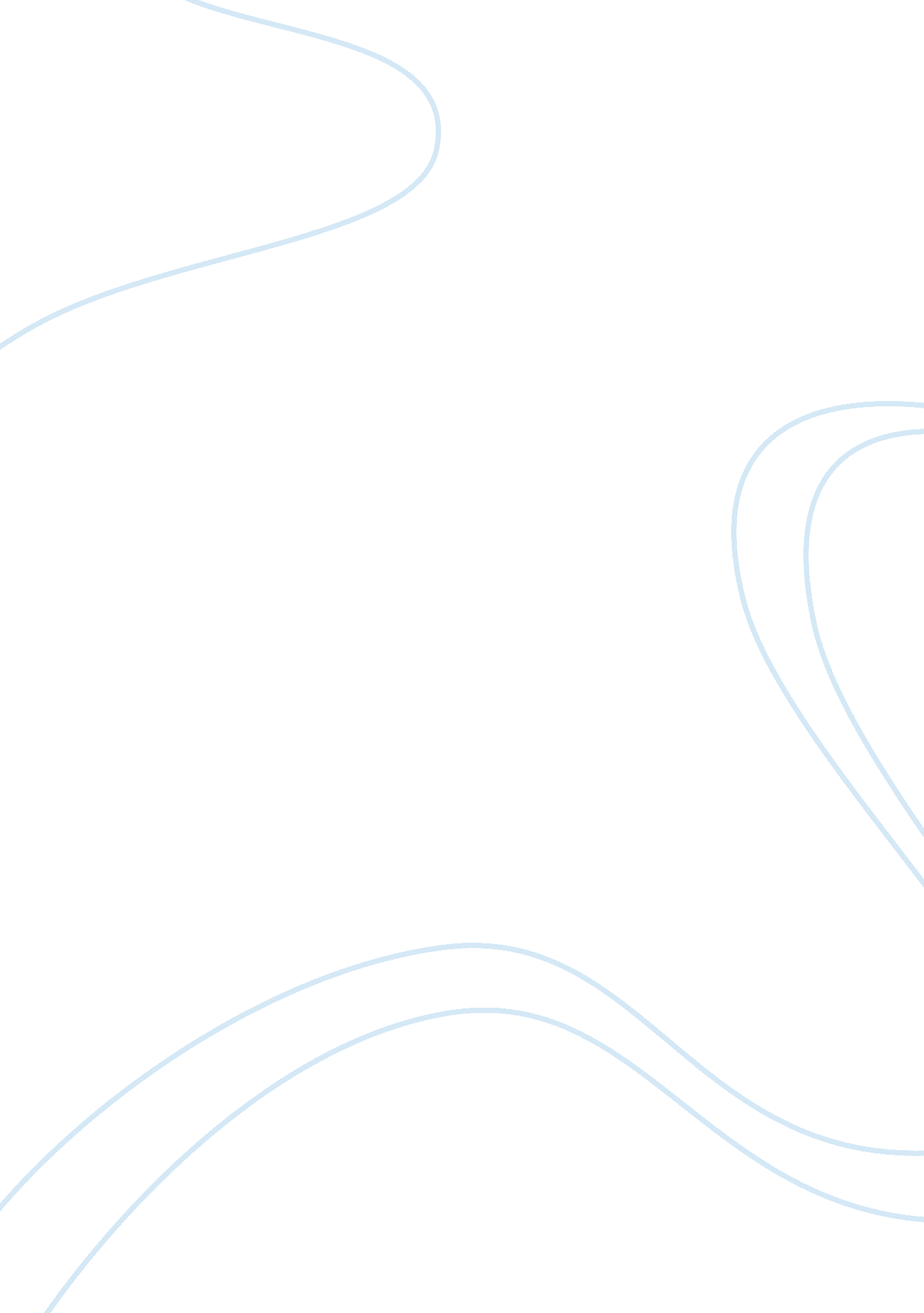 The best internet browser essay examplesBusiness, Company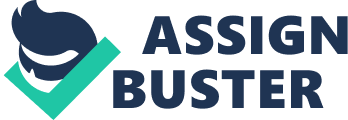 Computer technology has evolved over the last decade in terms of development of internet browsers. Internet explorer, Google chrome, and Mozilla Firefox are among top browsers that take the lead in technology and market. One may not know exactly which one to indulge with since some of them release 72 new versions every week. (Kern & Phetteplace, 2012, p. 213). Conversely, Internet explorer has been restructured to be finger-friendly hence has made it compete other browsers. Although all these browsers may work flawlessly, the author of this paper believes that Google chrome work superbly than all other browsers. 
First, Google chrome has a large library of add-ons and extensions with built-in application that enhances faster browsing. The large library consists of HD themes that make it not only entertaining but also encouraging (Kern & Phetteplace, 2012, p. 213). Second, it has simple and clean interface. This provides the user with clean experience when browsing hence avoiding hoops to get to the intended area (Marsan, 2010). Third, searching from the address bar is easy. Google not only search in session browser history but also load the search results on the page. This saves time in almost half it takes surfing. 
Fourth, chromes task manager is quite splendid, clicking of “ shift +ESC” gives a list of all tabs that are required like, page, memory, CPU and even FPS (Ulanoff, 2010, p. 1). This offers wide options and saves time. Lastly, it has an amazing incognito mode, which automatically deletes web, downloads and cookies history when not needed. 
In conclusion, with a large library extension, clean and simple user interface, chrome’s task manager and the amazing incognito mode, the Google chrome, offer the best internet browser. Chrome may not be flawless; however, it seems to be well rounded that meet a number of people’s need. References Kern, M., & Phetteplace, E. (2012). Hardening the Browser. Reference & User Services Quarterly, 51(3), 210-214. 
Marsan, C. (2010). Firefox Vs Chrome Vs Internet Explorer; The browser argument picks up heat, noise as it migrates from desktops to smartphones. (Product/service evaluation). Network World. 
Ulanoff, L. (2010). Why Chrome Will be Your Next Browser. PC Magazine, 29(4), 1. 